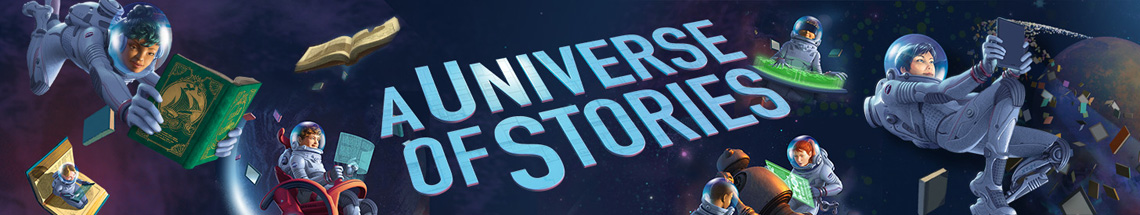 Special Thanks to our Summer Program Sponsors and Volunteers!!Sponsors supporting Madison Reading ProjectBarbara and Charlie SaemanCentury 21 Affiliated – Mike RoesslerCross Plains Lions ClubCross Plains Optimist ClubMidwest DentalState Bank of Cross PlainsAnonymous DonorGuest Performer and Program Support SponsorsThe Friends of the Rosemary Garfoot Public LibrarySouth Central Library SystemMadison Reading ProjectReading Incentive SponsorsPizza HutSchuster's Playtime FarmEugster’s FarmDane County FairMadison Mallards Milwaukee Public MuseumProgram Presentation VolunteersJamie Gepner, little om BIG OMKrista Thusius, two-way immersion Kindergarten teacherHeather Phelps, UW iSchool Practicum studentErica Wagoner, librarian Sunset Ridge ElementaryAnne Moser, Wisconsin Water LibrarianProgram Help Volunteers and Reading BuddiesElaine DornNicole McCueSusan MossCarol PhelpsCole StudebakerCadence Wells